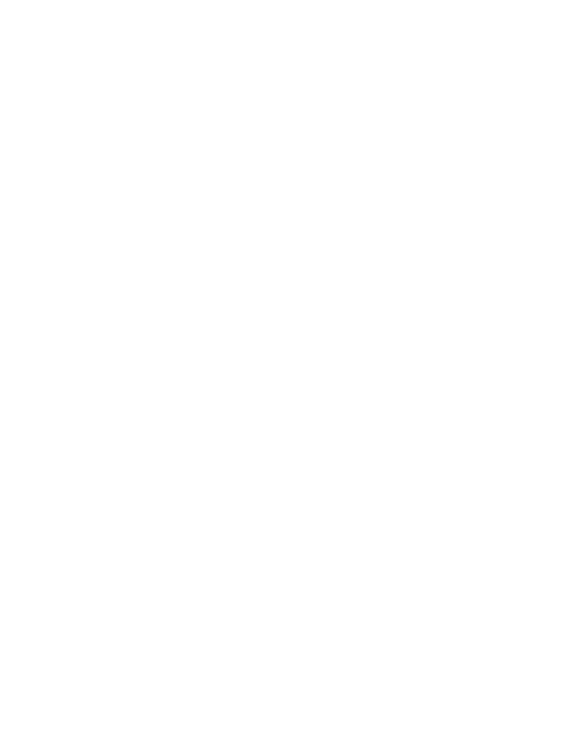 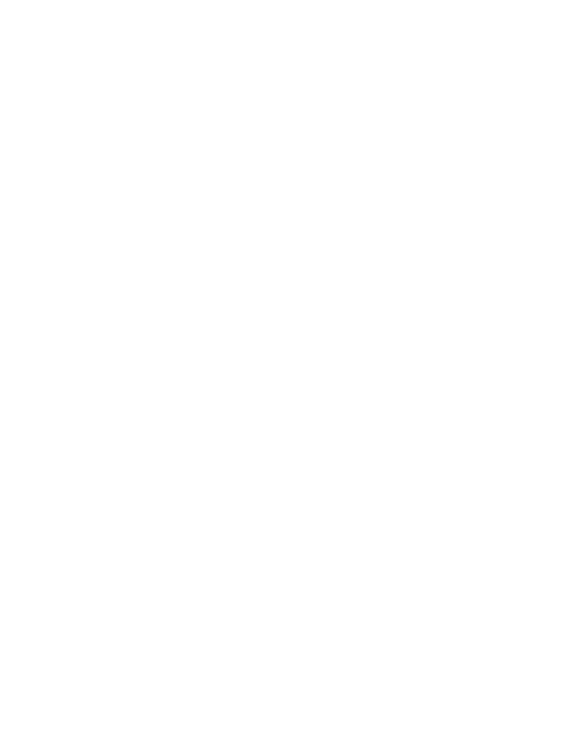 WHO IS SUN?Watch this short video to find out more about the Southern Universities Network.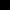 Click the video above to play, or Click here to view in new browser.
HOW TO USE THIS WORKBOOKSave this Word Document to your own computer or device. It’s your workbook and no one else will have access to it.There will be videos throughout the workbook that introduce each topic, giving you important information or instructions that will help you complete each activity.As you work through the different activities, select your answers from the various drop-down menus or use the comment boxes to type your own.Work through the tasks at your own pace and remember to take regular breaks.When you have finished, we would appreciate it if you could complete a short survey to let us know how you found this workbook. Click on the link at the end to access the survey.You’ll also find information about how to enter our Prize Draw competition to win a £20 Amazon voucher at the end of the workbook.   WHAT IS CAMPUS EXPLORER?Navigating a Further Education college or Higher Education university can be difficult and a bit overwhelming if you have never had experience of this before. Consideration of the type of lifestyle and campus you might want is equally as important as knowing the course or subject you want to study. Campus Explorer enables you to find out more about campus life, facilities available on a university campus, and to get a feel for what it’s like to be a university student.Watch this short video to find out more about the Campus Explorer website. 
Click the video above to play, or Click here to view in new browser.Now you have watched this video scroll down to the next page and have a go at the Icon Quiz. 
ICON QUIZLook at the icons below. They all indicate things that you might find on a university campus.  Can you guess what they are?TYPES OF CAMPUSESWatch this video to find out more about the differences between a campus and a city university.Click the video above to play, or Click here to view in new browser.YOUR DREAM UNIVERSITYYou have many things to consider when thinking about which university you might like to attend. Look at the statements below and tick the ones that apply to you. Use the last column to number them in order of importance. You may not be able to find a university that is the perfect combination of all the things important to you but thinking about your priorities will help you pick the best fit.For more information on different kinds of universities, visit this page.TREASURE HUNT QUIZHave a look around our Campus Explorer website and find the answers to the following 10 questions. Some of them might be in the Glossary or in the videos recorded by university students.WEEKLY PLANNERWatch the following videos to find out more about life at university: What is a typical day at university like?Click the video above to play, or Click here to view in new browser.Do you need a part-time job at university?Click the video above to play, or Click here to view in new browser.What do university students do in their spare time?Click the video above to play, or Click here to view in new browser.Read Jess’ profile and click on the hyperlinks to find out more about her life at university. Help her come up with a Weekly Planner. We have given you a few examples in the planner below, but you can change these if you like. Make sure you consider all the things she needs to do! When you have finished, check that she has a well-balanced week. 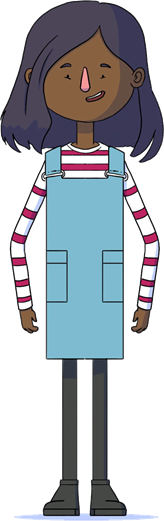 * In her first year Jess had to pick Optional Courses for 90 credit points, on top of her 4 Compulsory Courses.To find out more about life at university check out these videos:HAVE YOU NAILED IT?Assess your knowledge of life at university. Pick the correct term from the dropdown menu. One question has 2 correct answers!If you are unsure about any of the terms that appear in the dropdown menu, visit the Campus Explorer website and click on the Glossary tab in the top right corner. VIRTUAL UNIVERSITY TOURSUnfortunately, due to COVID-19 it is not possible to visit university campuses at present.Alternatively, ’CLICK HERE’ for a list of virtual tours and videos from universities and colleges around the UK, so you can see what it is like on campus and what facilities are available.Here are some quick links to some of your local Universities:Arts University Bournemouth:https://www.youtube.com/watch?v=qsiIiy9L-gw Bournemouth University:https://www.bournemouth.ac.uk/sites/all/themes/bournemouth/virtual-bu/University of Portsmouth:https://www.port.ac.uk/study/virtual-experiences/virtual-portsmouth-experienceUniversity of Southampton:http://virtualopenday.southampton.ac.uk/Solent University:https://www.solent.ac.uk/virtual-tourUniversity of Winchester:https://www.winchester.ac.uk/virtualtour/-----------------------------------------------------------------------------------Thank you for completing THE DISCOVER CAMPUS EXPLORER workBOOK 
Created by SUN.ANSWERS TO THE QUESTIONS & QUIZzESBELOW YOU CAN FIND ALL THE Answers to the activities & QUIZZES 
in this workbook.SHORT SURVEYplease ‘CLICK HERE’ TO complete our short survey and 
give us your feedback.PRIZE DRAW COMPETITION
£20 AMAZON VOUCHERONCE YOU HAVE COMPLETED THE INTERACTIVE WORKBOOK, ENTER OUR PRIZE DRAW.  REMEMBER! YOU WILL NEED THE PRIZE DRAW *KEYWORD*Please ‘CLICK HERE’ TO ENTER THE COMPETITION. GOOD LUCK!ICON QUIZTREASURE HUNT QUIZWEEKLY PLANNERThe planner below is just an example. Your version might be completely different! There is no right or wrong answer although it is important to find a good balance.*Optional Courses HAVE YOU NAILED IT?click ON ANY OF THE LINKS below to try OUR 
OTHER ONLINE WORKBOOKS:DISCOVER APPRENTICESHIPSDISCOVER CAREERPILOTDISCOVER MONEY EXPLORERDISCOVER YOUR OPTIONS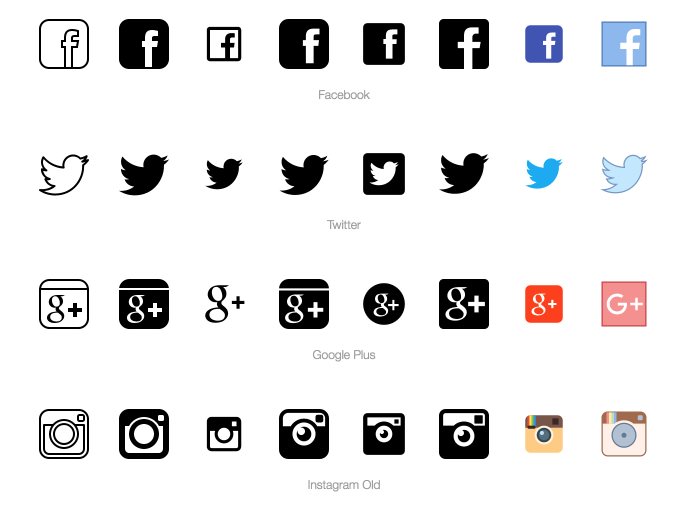 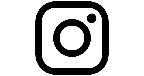 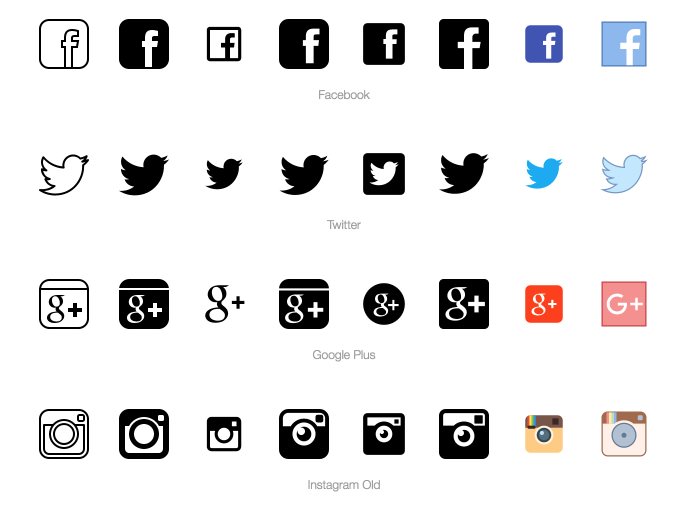 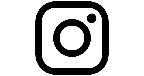 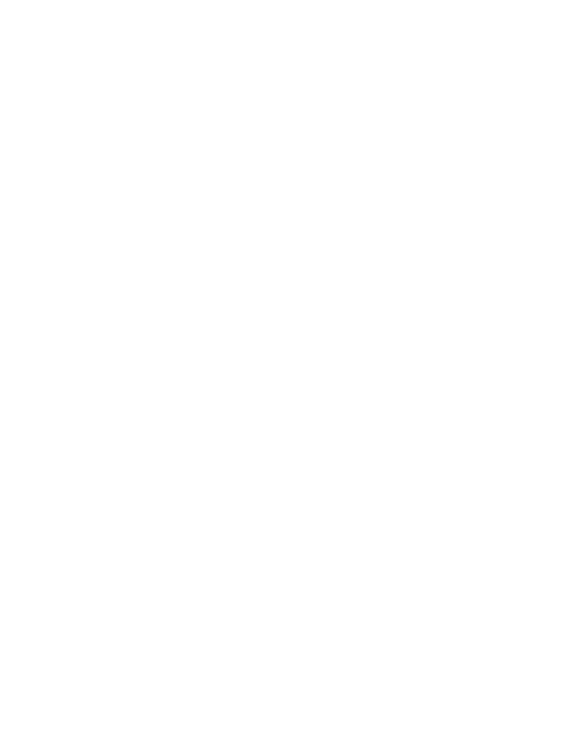 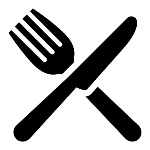 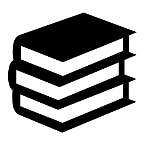 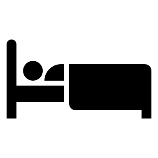 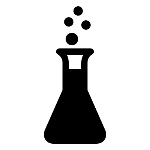 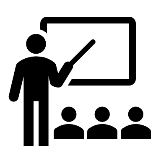 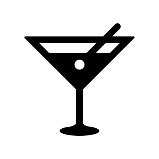 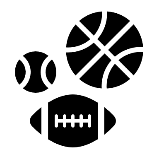 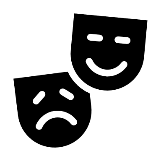 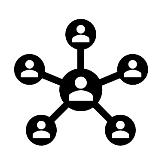 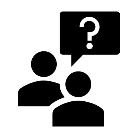 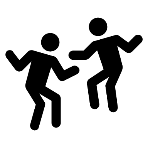 Things to consider?Tick ones that apply to youNumber in order of importanceI would like to stay close to my family and my hometown.I would like to have all the facilities I need on my doorstep.I like busy, fast-paced environments.I love the outdoors and would prefer to be close to nature.A varied nightlife is important to me.I am really into arts and culture.I am really into sports and would like to join a university team.Good transport links are important so I can easily visit my family and friends.I would love to try new activities and maybe even join a few societies (student clubs). I would like to spend some time studying abroad.It is important to me that my course is highly rated in the league table.I would prefer a practical, hands-on course.What is the cheapest type of university-managed accommodation?What does BSc stand for?What could be the solution if you are uncertain between wanting to study two different subjects?If the answer is over 33,000, what is the question?Where would you go on campus if you needed advice on personal finance?If you have a specific learning difficulty such as dyslexia, you qualify for additional support to help with your university studies. This statement is …What is a seminar?What is a Freshers’ Fair?Name 2 differences between studying at university and studying for A Levels.  What does an Academic Tutor do?MonTueWedThuFriMorningAfternoonEveningMaking friends at UniversityPlanning and organisationUniversity vs A Levels – The Difference for StudentsWhat do you bring into University each day?How to manage money at University?Should I tick the disability box on the UCAS form?How do I choose which course to take at University?What transferable skills are gained at University?A university year is split into two ____________ instead of the three terms that schools and colleges use.An opportunity to gain paid work experience within the 3rd year of a degree programme. An amount of money, lent by the government, to pay for a student’s living costs whilst at university.A presentation to a large group of students to either present information or teach people about a particular subject.A grant (which you do not have to pay back) given to a student to help them pay for the cost of university.When a student takes a year out of studying or work to complete travel or volunteering, they go on a …Completing an educational activity (like research, laboratory testing or rehearsing) with little or no supervision from a teacher.A student can delay starting their university course, by either a semester or a whole year.A group of 24 universities who are research-intensive. This means that the majority of their teaching staff will be involved actively in research at any one time.An organisation that looks after most of the social aspects of university.The PRIZE DRAW KEYWORD for this workbook is - *LIFESTYLE*Remember this for when you enter our Prize Draw competition later.Food and drink / Restaurants / Food courtLibraryHalls of residenceLaboratoriesLecture theatreBar / pubSports facilities/Sports centreTheatre/Entertainment venueStudents’ UnionA non-en suite, self-catered, shared room Bachelor of ScienceJoint Honours (studying two subjects, your time split equally amongst them)How many different courses are available to study in universities across the UK?Students Services or Students’ UnionTrueA class at a university where a topic or subject is discussed by a small group of students and a tutor in more depth.When you first arrive at university, the students' union organises an event called Freshers' Fair where you can find out what groups, societies and sports are available. The Freshers' Fair is normally part of a 1-2-week programme of social events to help you get to know the university and to meet new people.Less information given by lecturers, more independent work, more freedom of choice in your studies, step up with the level of work, less contact time with teaching staff.An Academic Tutor gives one-to-one advice and support to a student throughout their studies. Sometimes known as a Personal Tutor.MonTueWedThuFriMorningAfternoonEveningSemestersYear in IndustryMaintenance loanLectureBursary/ScholarshipGap yearIndependent studyDeferred entryRussell GroupStudents’ Union